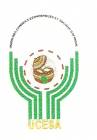 Date d'entrée: July 2, 1999Membre de l'AICESISUnion des Conseils Économiques et Sociaux d’Afrique (UCESA)Directeurs Executifs: Mme Aminata TALL (Présidente), Ibrahima THIOYE (Secrétaire Général),​ESTABLISHMENTDate of creation : 2001Year operational: 2001Nature of the texts that create the ESC : Statutes and Internal Regulations (19 October 2001)COMPOSITIONNumber of members of the ESC: 16 African ESCsMembership structure: All the ESCs are members of the General Assembly. Five (5) presidents of ESCs are elected by the General Assembly to be part of the Bureau for a 2 years mandate.Duration of the term: Each member is free to withdraw from the UCESA by sending a letter of resignation to the President of the Union.  Member status can be lost through resignation or radiation.Process of designating the members: Any African ESC which adhere to the Statutes of the UCESA and submit an application for membership to itsPresident may join the Union. The General Assembly pronounces the definitive adhesion as well as the radiation of a member.MISSION AND ATTRIBUTIONSImplement a dynamic for effective involvement of ESCs and SIs in the process of African integration.Promote the social dialogueHold periodical meetings of reflection and experience sharing workshops.Support and promote the creation in Africa of new ESCs and SIs.Establish privileged relationships and a fruitful cooperation with the AICESIS, the African Union ECOSSOC, the UN ECOSOC and other organizations.ADMINISTRATIVE ORGANIZATION OF THE ESCThe organs of the Union are:The General Assembly is the supreme organ of the UCESA. It elects the Bureau, meets in ordinary session every year and adopts the agenda submitted by the Bureau.The Bureau is the management organ. It’s composed by the President of the Union and four (4) Vice-Presidents, and it meets twice a year. The President is elected by rotation among sub-regions and among UCESA members, whereas renewal of Vice-Presidents mandate is by rotation within each sub-region. The order of renewal is set during the previous elections.The Secretariat of the Bureau supports the administrative function and is provided by the ESC-SI which holds the Presidency of the Union.FUNCTIONING OF THE ESCAt the beginning of each presidency, the serving president of the UCESA chooses a theme for his mandate and presents his project of Road map, which is examined and adopted by the General Assembly.During the presidency, the UCESA organize a series of thematic workshops which are subject to reports including advices and recommendations for ESC-SI, and any organization or institution concerned with economic, social, cultural, scientific and environmental issues. Observers representing States without ESC-SI and Civil Society Organizations (as guests) may attend the General Assembly and the debates, and speak with the authorization of the President. Neither of them have a vote right.The working languages of the UCESA are French, English and Arabic.ACHIEVEMENTS OF THE ESCMain publications/studies : The topic of this current presidency is ‘‘Social protection for an inclusive growth’’Best practices:For each presidency, a working group is established to develop a topic/theme identified and adopted by the General Assembly.A two (2) years honorary presidency is offered to the outgoing President at the end of his mandate.AFFILIATIONS:AICESIS (associate member)Contacts(221) 77 740 6544 / (221) 33 829 6363syamadoulamine@yahoo.frLe Conseil Economique, Social et Environnemental, 25 Avenue Pasteur. BP. 6100 Dakar, Sénégal. 